Sketching Angles (in Degree) Notes Angles of rotation are formed in the coordinate plane between an initial ray & terminal ray.The positive x-axis represents ____o and each quadrant will represent increments of  90o. To sketch a positive angle measure rotate ______________________ and for a                            negative angle measure rotate ____________________. 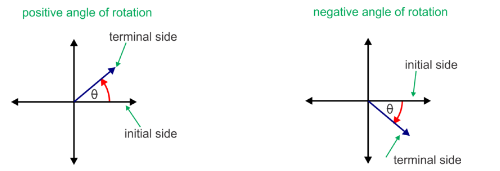 **You will need to be able to quickly identify which quadrant the angle lies in**Examples:  Sketch the angles & identify which quadrant the angle is located in.1. 220°				2.  150°					3.  -150°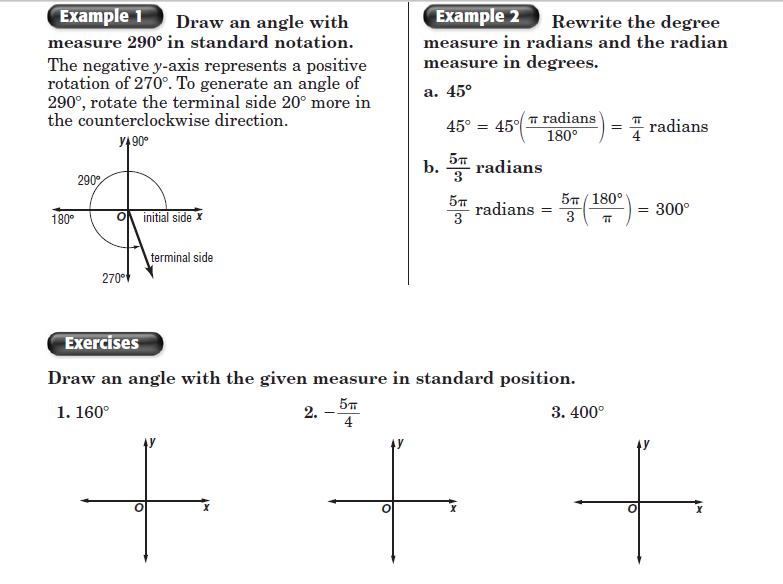 4. 225°				5.  -225°					6.  330°Reference AnglesThe reference angle is the acute angle formed by the terminal side of the angle and the ______________.The reference angle is always ____________.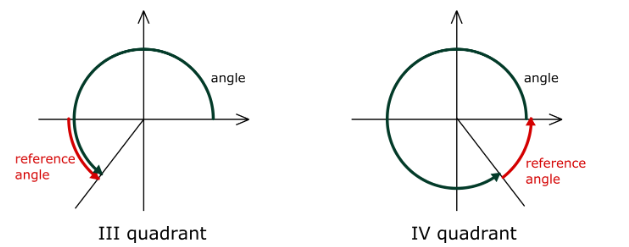 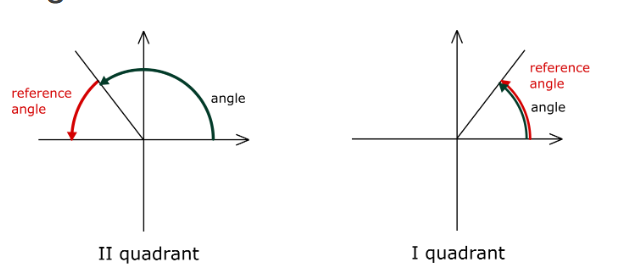 Examples: Find the reference angle of the angles sketched below. 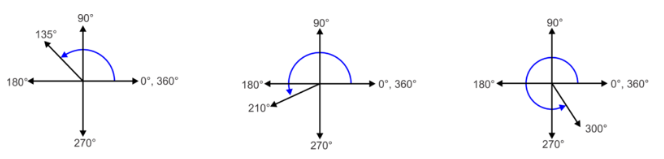 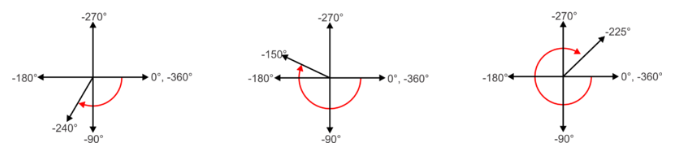 Putting it together  ** ultimate goal is to be able to do this without a sketch**Directions:  Determine what quadrant the angle is located, then find the reference angle.13. 300°			14. 150°		15. -135°			16. -200°       Quad: 			      Quad: 		        Quad: 			       Quad:		      R.A. :			      R.A. :		        R.A. :			       R.A. :	